 DZIAŁANIA PROWADZONE W PRZEDSZKOLU NR 3
 IM. KUBUSIA PUCHATKA W PRUSZCZU GDAŃSKIM W MIESIĄCU GRUDZIEŃ 2022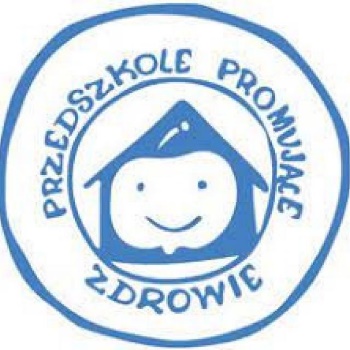                                               Akcja charytatywna Elektrośmieci Przedszkole wzięło udział w zbieraniu elektrośmieci. Akcja trwała od 1 do 5  grudnia . Cała społeczność przedszkola włączyła się w akcję. Firma Green Office Ecologic odebrała zebrany sprzęt. Którego nazbierało się dość sporo.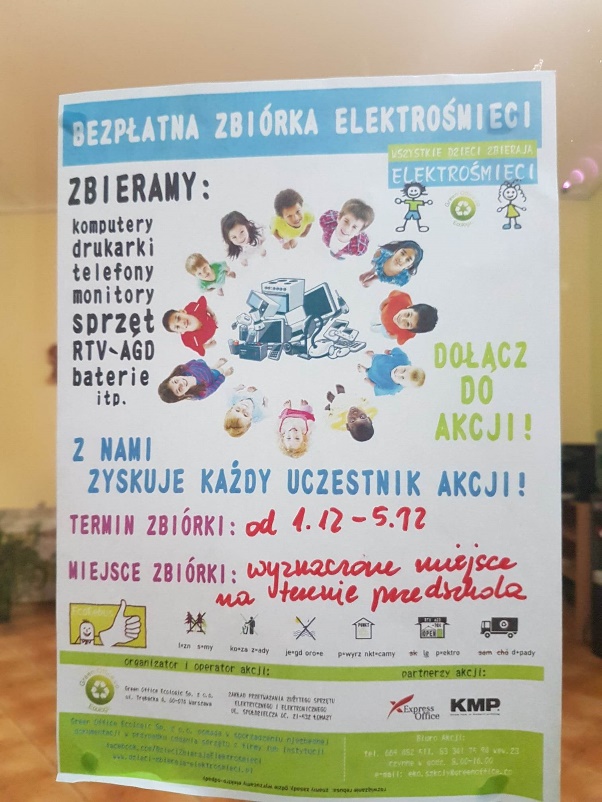                                                                               Mikołajki                                                             "Dobry Mikołaj lasem wędrujeGdzie są grzeczne dzieci się dopytuje...."Tak śpiewały dzieci w naszym przedszkolu już od kilku dni. Dopytał i przyjechał do naszego przedszkola 6 grudnia. Nie pokazał się dzieciom, ale zostawił przy każdej sali, dla każdego dziecka prezenty- wspaniałe, kolorowe sanki .Za dwa dni, jak na zamówienie nasze miasto pokrył świeży, biały puch i dzieci ruszyły na zaśnieżone górki. Mikołaju to był naprawdę wymarzony prezent. (W tym roku św. Mikołajem była firma Prosperplast, która w większej części partycypowała w kosztach zakupu sanek oraz zagwarantowała ich darmowy transport do naszego przedszkola).Dziękujemy Mikołaju.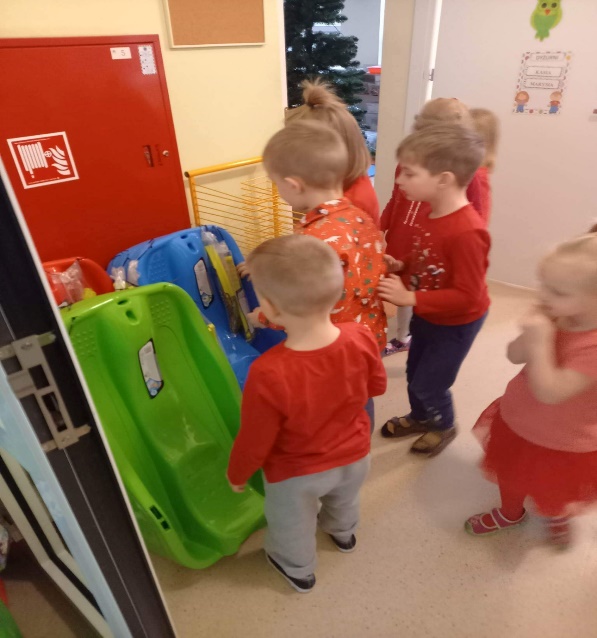 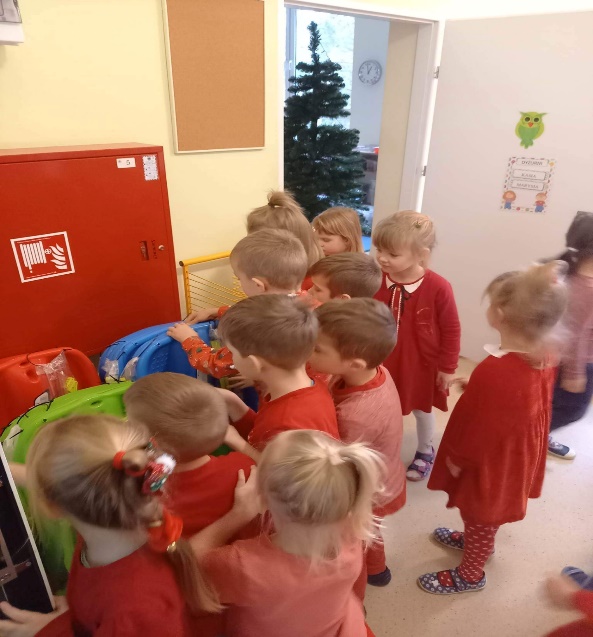 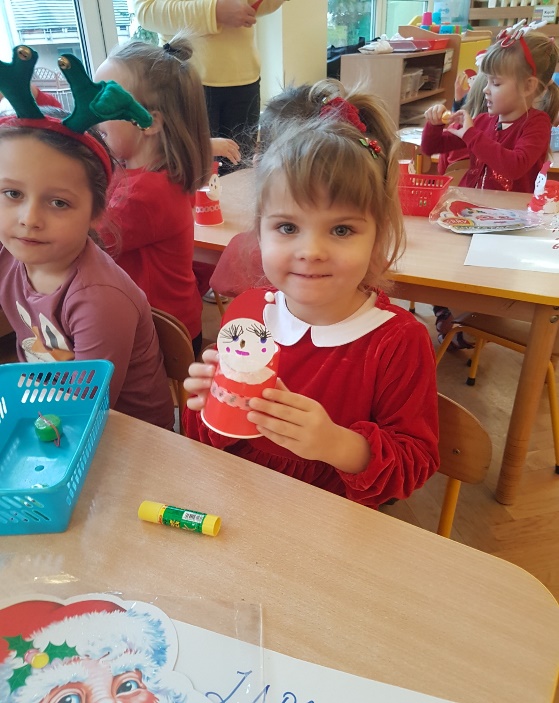 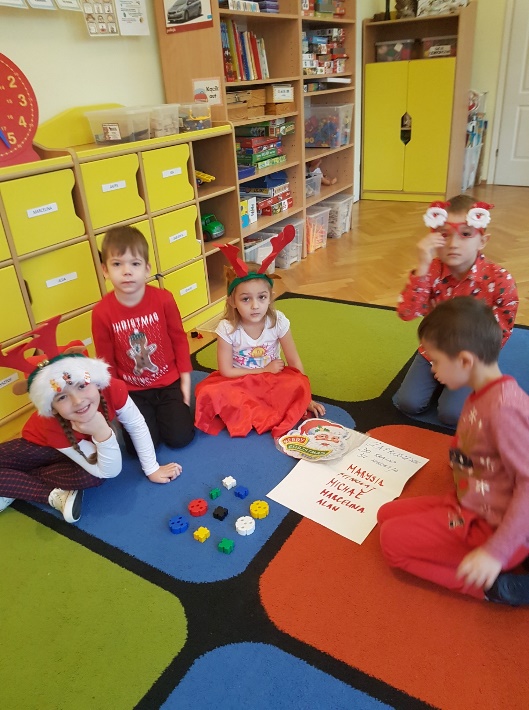 Międzyprzedszkolny Konkurs Piosenki ŚwiątecznejKonkurs odbył się 7 grudnia pod hasłem "My dzieciaki przedszkolaki piosenki świąteczne śpiewamy i wszystkich zachęcamy". Konkurs objęty honorowym patronatem Burmistrza Miasta Pruszcz Gdański. Odbył się w ZSO nr1 przy ul. Niemcewicza 1 w Pruszczu Gdańskim, koordynatorem konkursu była nauczycielka oddziałów przedszkolnych.Konkurs skierowany był dla grup i oddziałów przedszkolnych z Pruszcza Gdańskiego. Udział w nim wzięło 8 oddziałów przedszkolnych dzieci w wieku 5-6 lat.. Niesamowita atmosfera , piękny wystrój i klimat nadchodzących świąt Bożego Narodzenia i cudowni artyści. Cała magia miała miejsce na scenie ZSOnr 1 w Pruszczu Gdańskim.Konkurs oceniało zacne jury:przewodnicząca Pani Magdalena Klimczak- Piesik, reprezentacja Urzędu Miasta Referatu Oświaty, dyrektor szkoły muzycznej Pan Grzegorz Borsuk, a także specjaliści od muzyki - nauczyciele Pani Jolanta Doroszuk i Pan Sławomir Kochanek. Na podium stanęły 3 pierwsze miejsca, które otrzymały nagrody vouchery dla całej grupy do kina na Bursztynowym Szlaku.I miejsce zajęło Publiczne Przedszkole nr 3 im. Kubusia Puchatka - gr. IV "Sowy Mądre Głowy" przygotowane przez nauczycielki: Panią Dorotę Sętowską - Bacę i Panią Anitą Grabowską.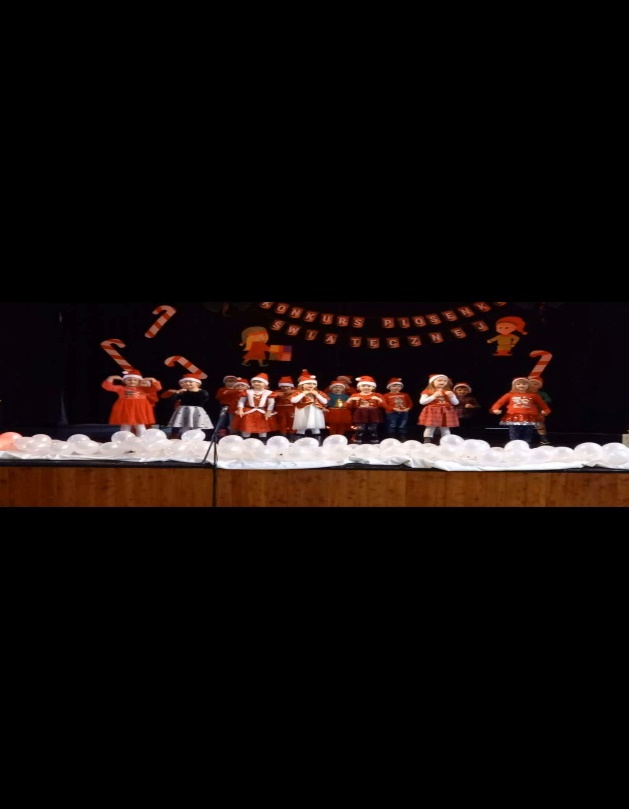 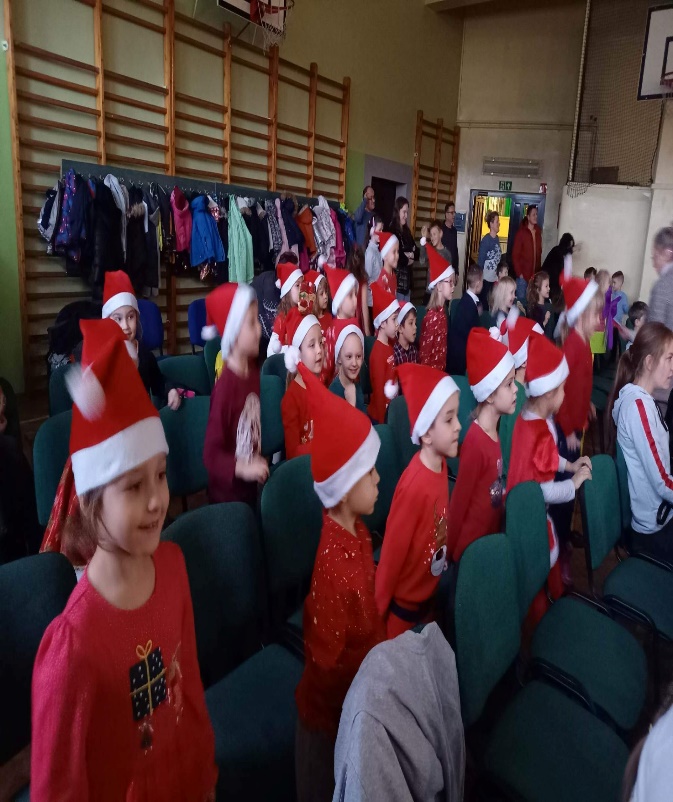 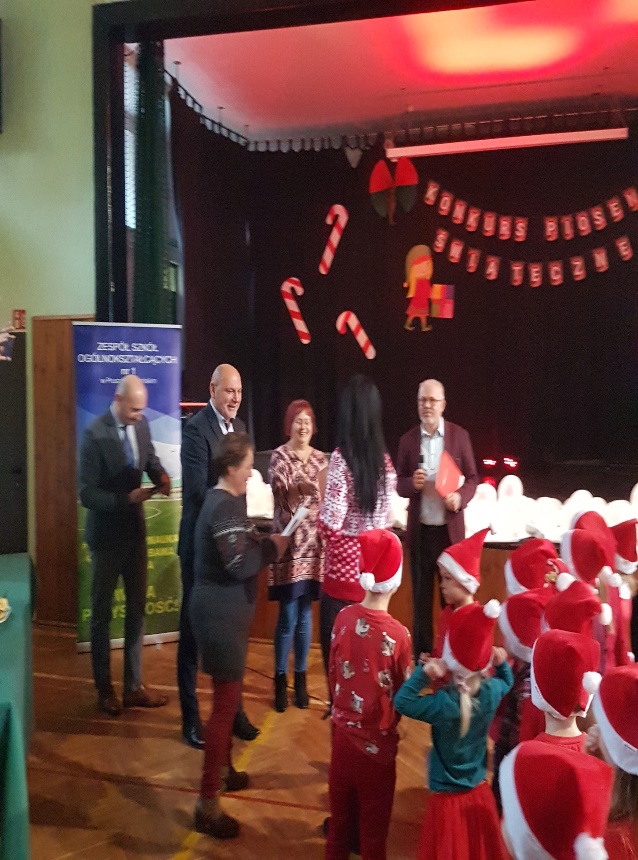 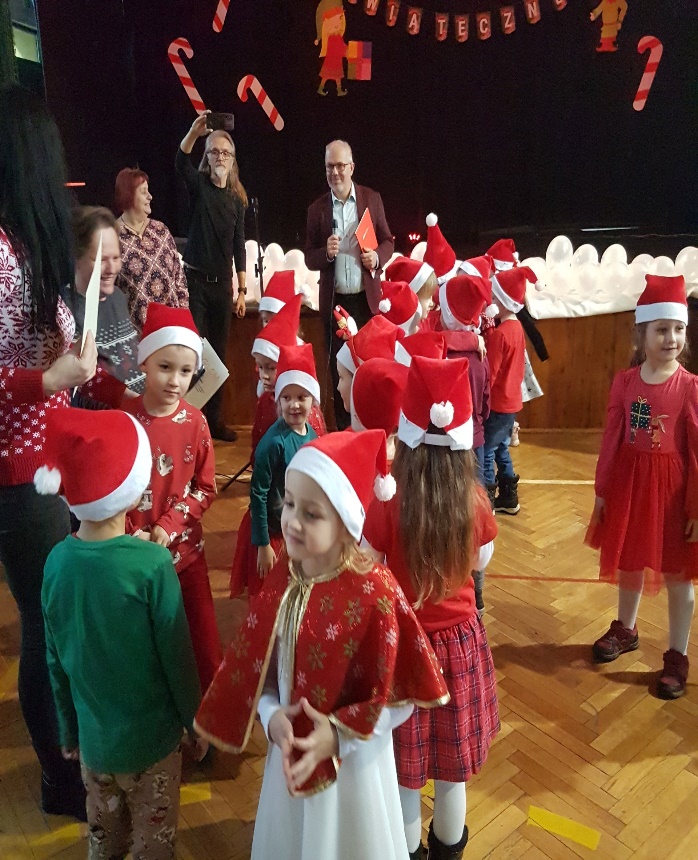 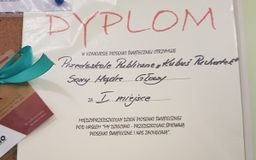                                                   Poznajemy Europę - Finlandia 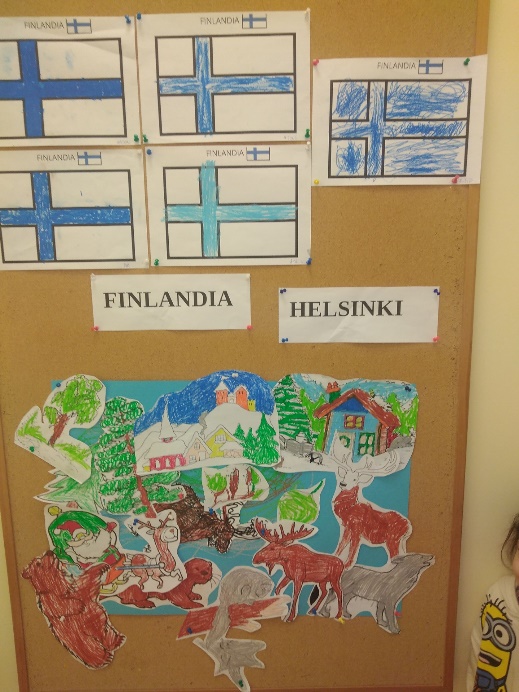 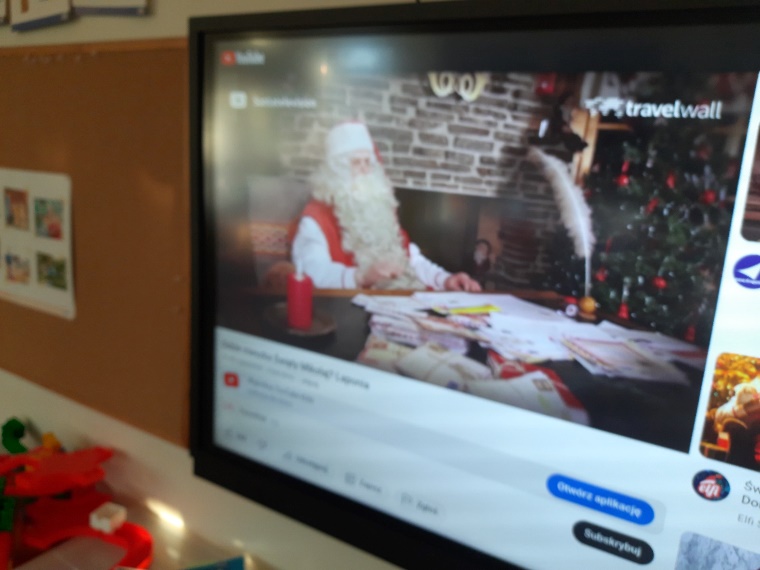 W grudniu dzieci poznały jeden z krajów europejskich - Finlandię. Dzieci dowiedziały się, że stolicą Finlandii są Helsinki, jaka jest flaga tego kraju, jakie zwierzęta tam żyją i co lubią robić dzieci, które tam mieszkają. Aby był bardziej skandynawski klimat Panie kucharki ugotowały pyszną zupę fińską, która bardzo zasmakowała niektórym dzieciom. Nie zabrakło, oczywiście informacji , że w tym kraju mieszkają renifery i.....św. Mikołaj, którego kochają wszystkie dzieci.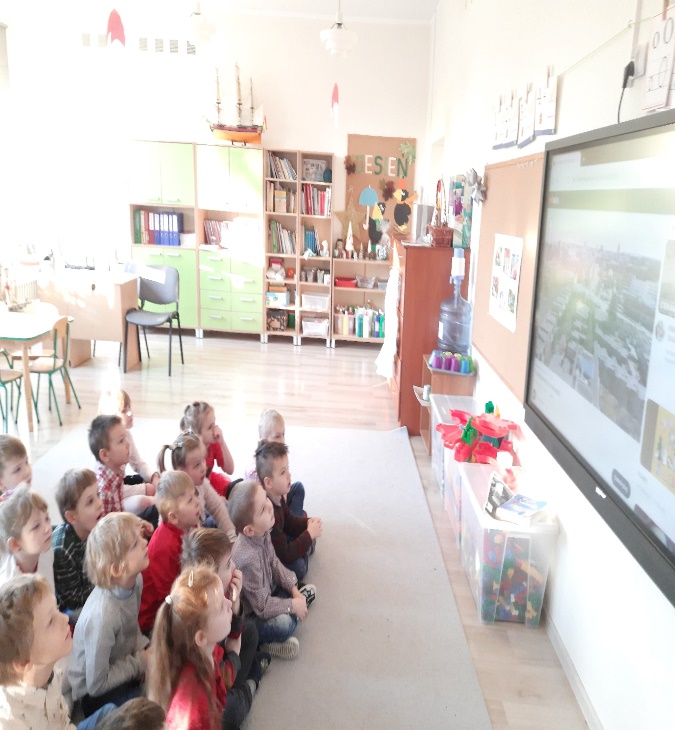 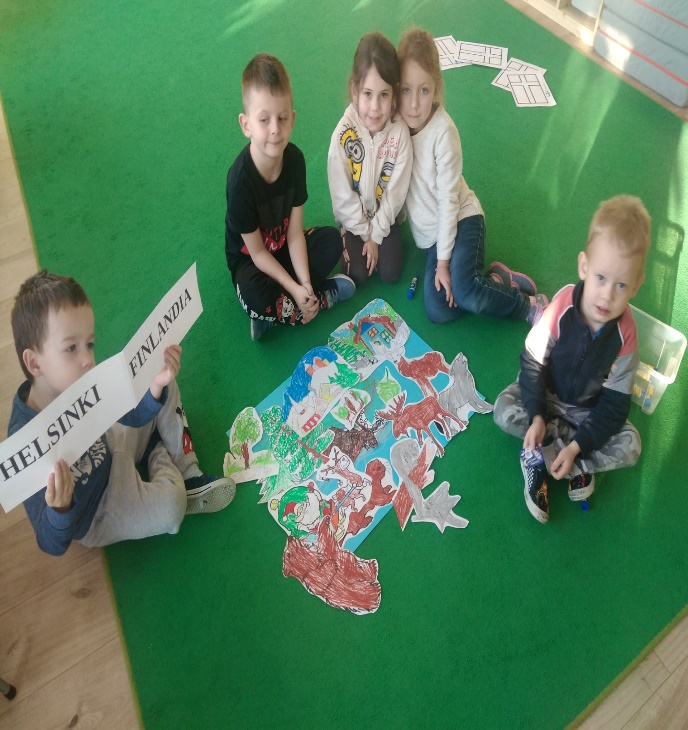 Występ dzieci w Centrum Kultury i Sportu w Pruszczu Gdańskim 
15.12. 2023 dzieci z najstarszej grupy zostały zaproszone przez Urząd Miasta w Pruszczu Gdańskim, aby uświetnić spotkanie świąteczne. Dzieci zaśpiewały kolędy i piosenki świąteczne.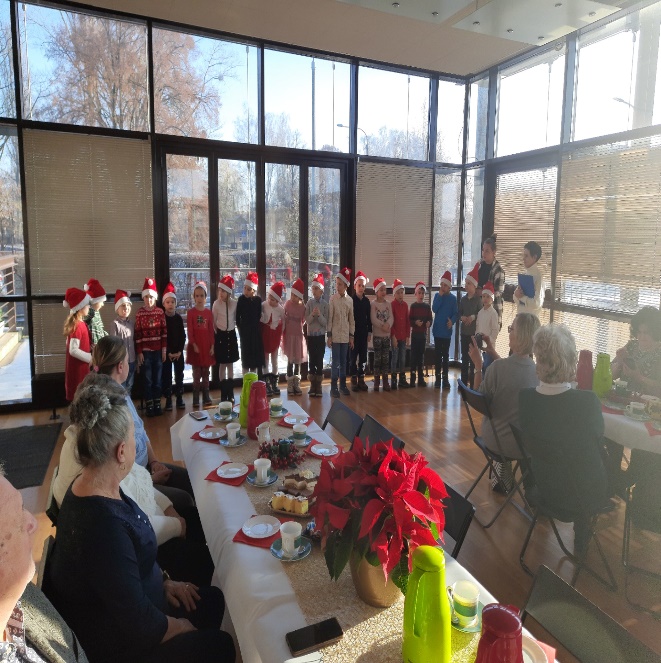 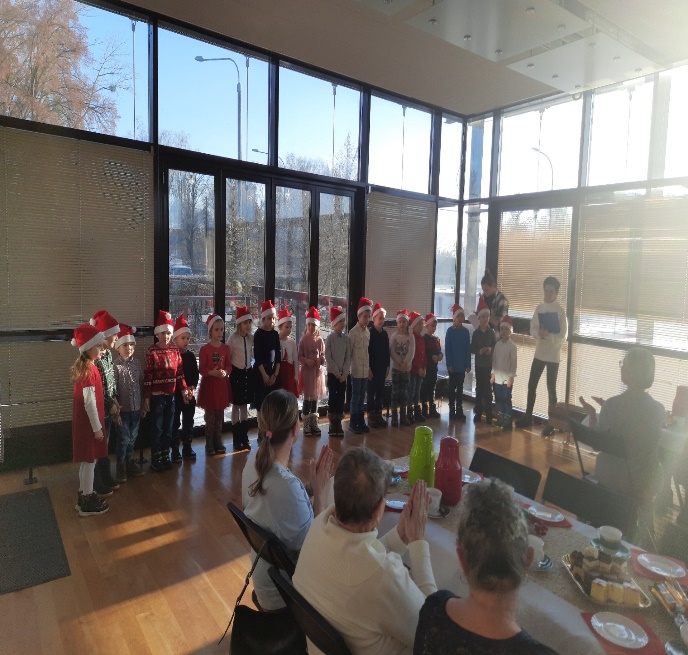 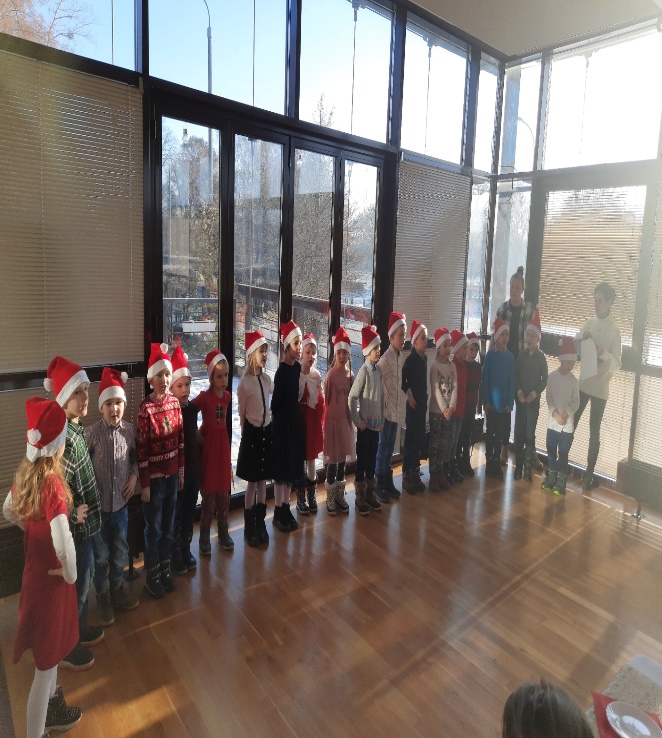 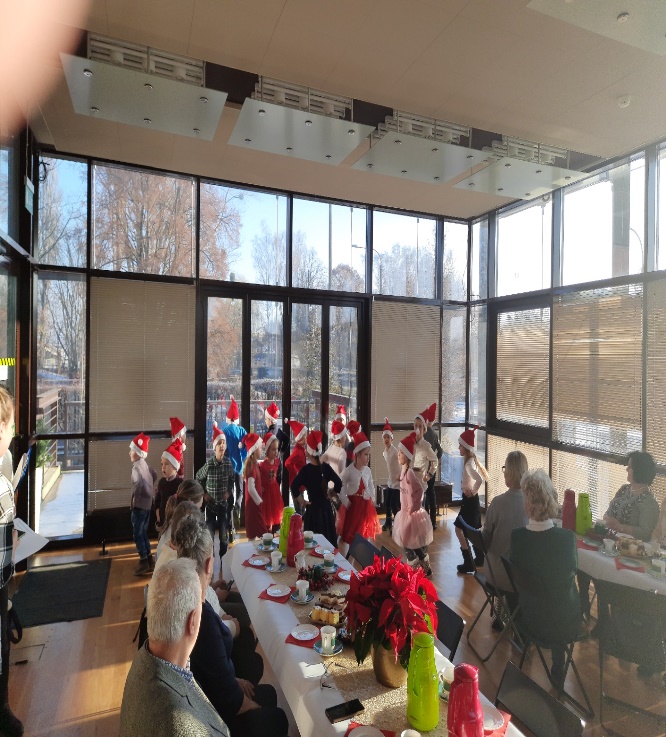 Jasełka i uroczysta wigilia w przedszkoluJak co roku najstarsza grupa w naszym przedszkolu, czyli "Tygryski" przygotowała wspaniałe "Jasełka" , które 19 grudnia obejrzały wszystkie przedszkolaki .Wszystkie dzieci z gr. V byli pięknie poprzebierane, wrażenie zrobiła również przygotowana przez Panie sceneria. Wspólne śpiewanie kolęd , życzenia, dzielenie się  opłatkiem wprowadziło nas w świąteczny nastrój i zasiedliśmy do wspólnego stołu, posiłku wigilijnego. Pierogi z kapustą i grzybkami, czerwony barszcz, makowiec i kompot z suszonych owoców królowały na naszej "przedszkolnej wigilii". To był bardzo miły dzień.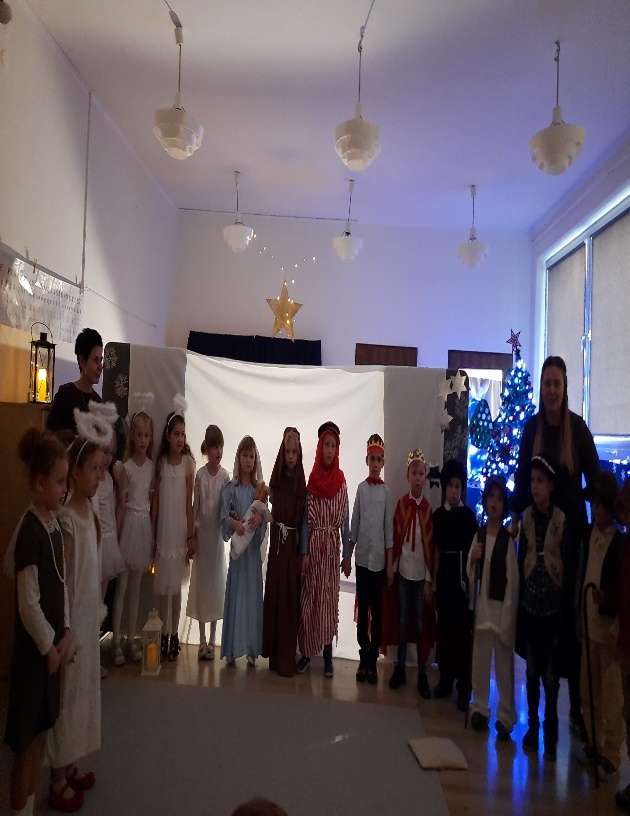 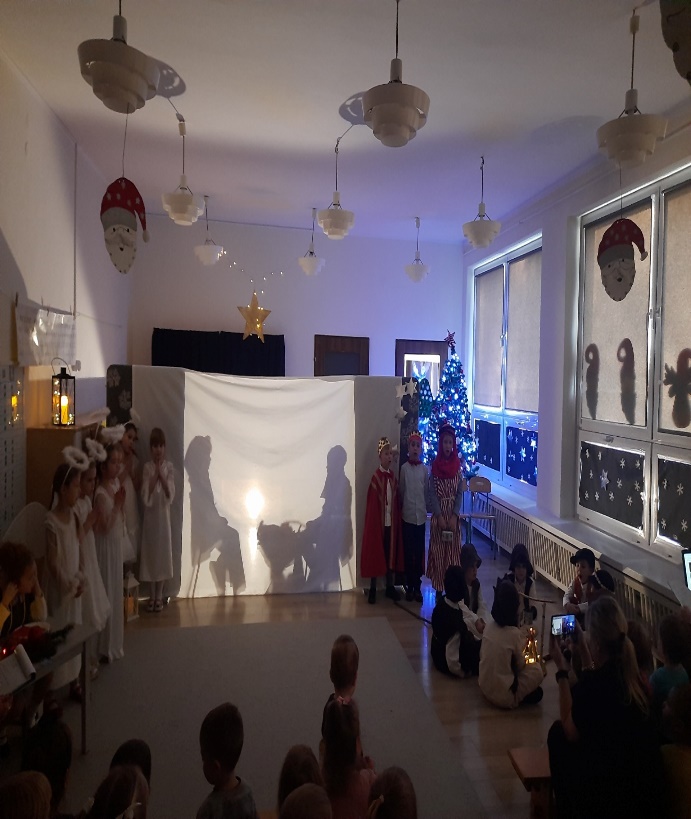 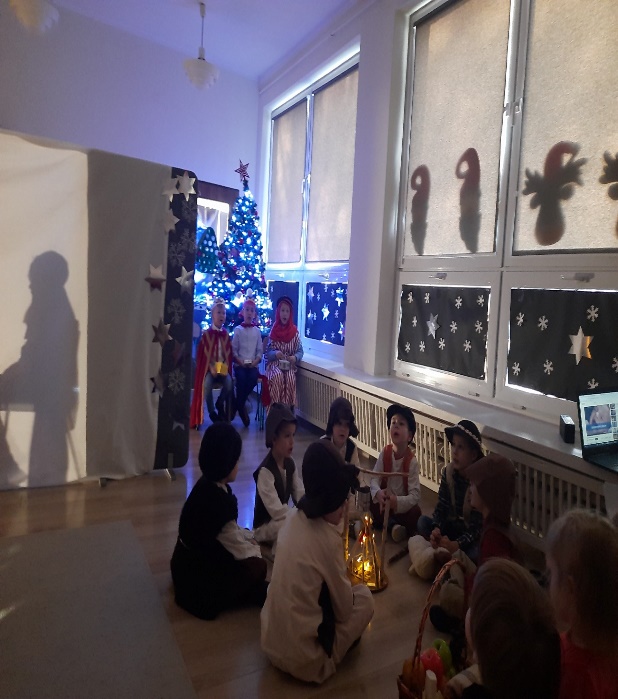 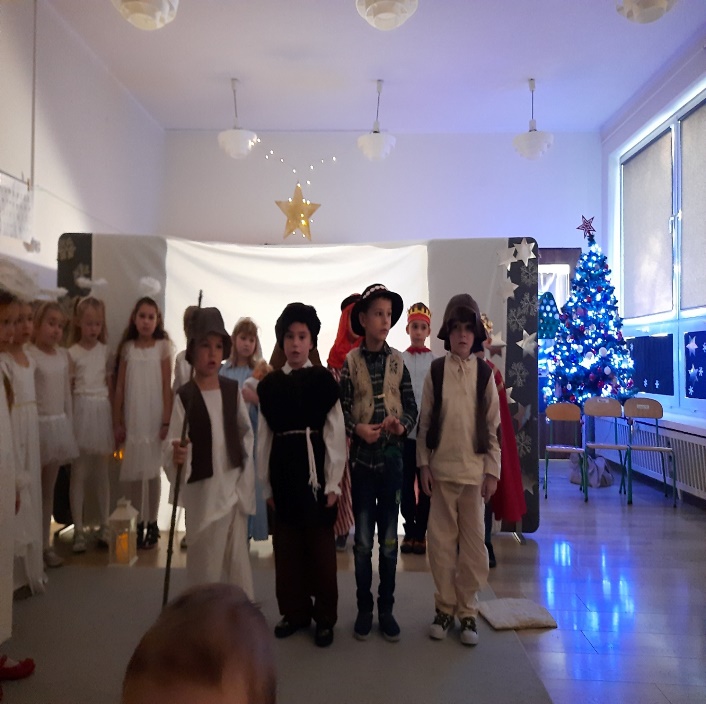 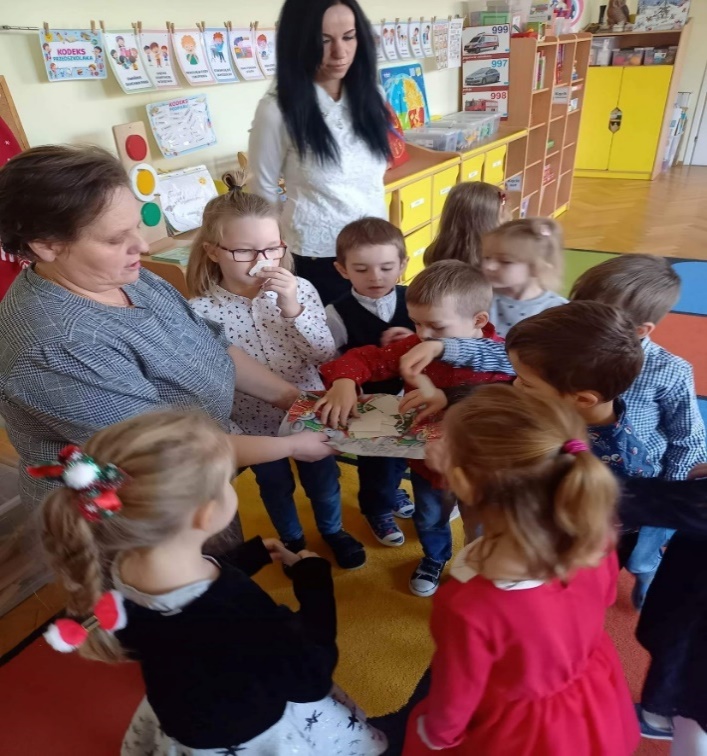 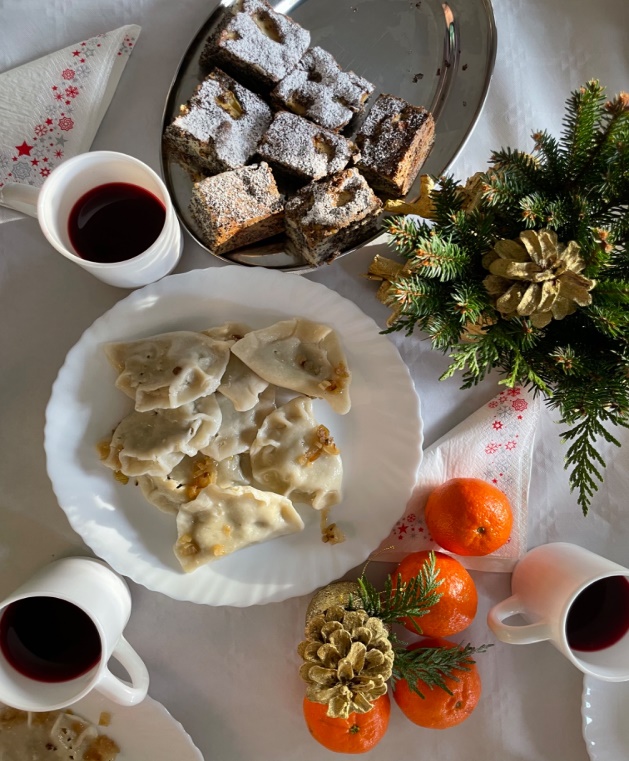 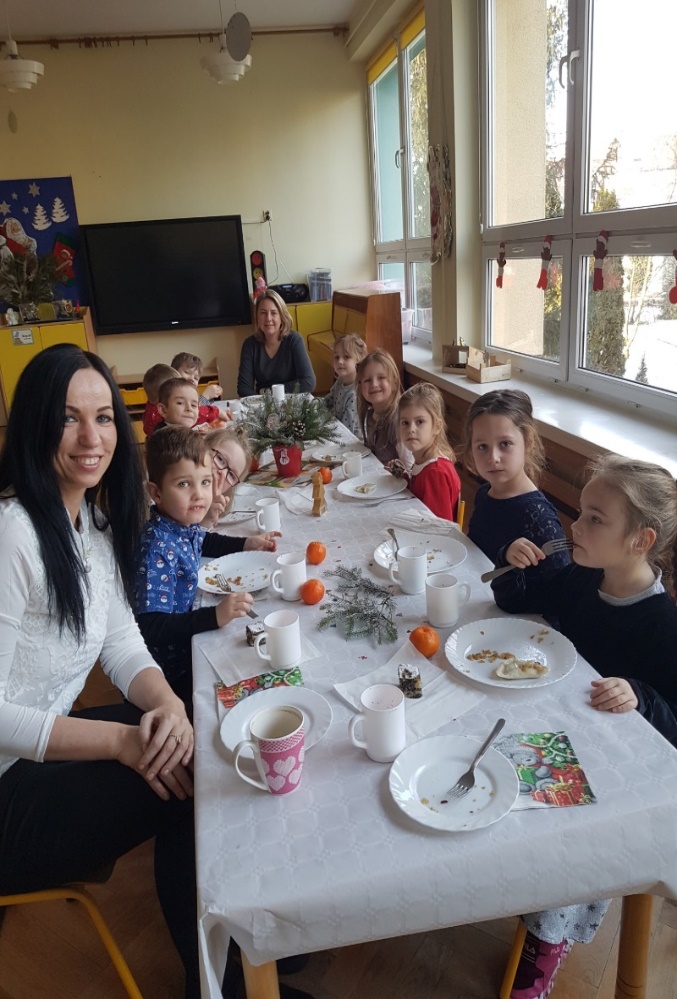 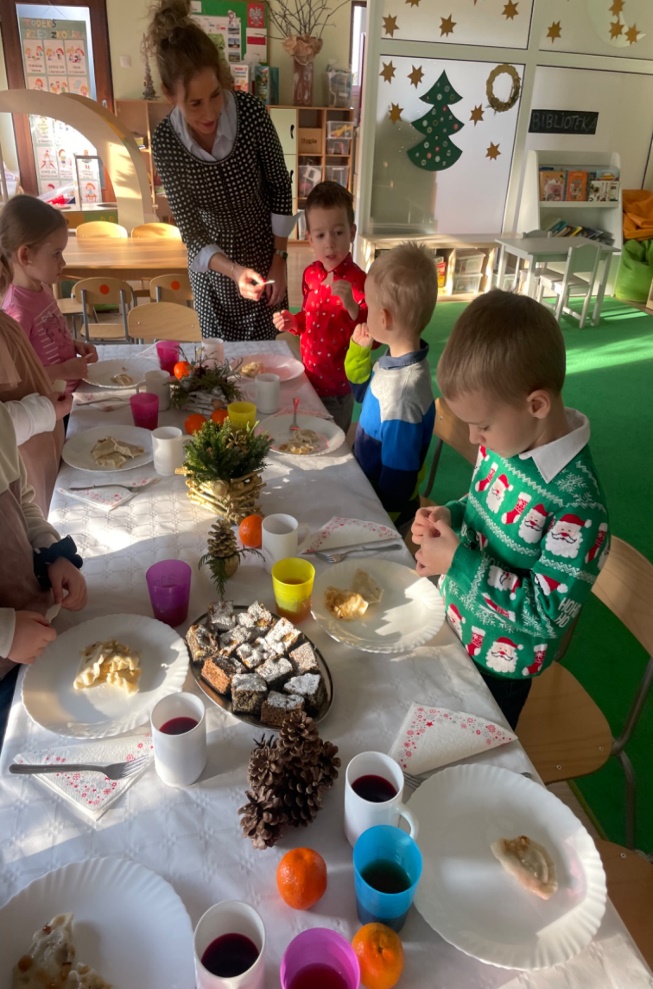 Wycieczka na spotkanie z Mikołajem20 grudnia wyjechaliśmy do Gdańska na  spotkanie z Mikołajem. Obejrzeliśmy spektakl pt. "Masza i Niedźwiedź ratują św. Mikołaja", wspólnie śpiewaliśmy na koncercie kolęd i projektowaliśmy choinkę przestrzenną. A po powrocie , w salach czekała na nas wielka niespodzianka, bo okazało się, że Mikołaj zdążył dowieźć paczki do naszego przedszkola dla każdego dziecka. Emocjom nie było końca.W tym roku "Dużym Mikołajem" dla naszych dzieci okazał się supermarket "Kaufland"  ul.Cienista 30,
80-809 Gdańsk, natomiast o opakowanie paczek zadbała firma "Mondi Corrugated " Sp.zo.o.ul.Bydgoska 1,86-100 Świecie.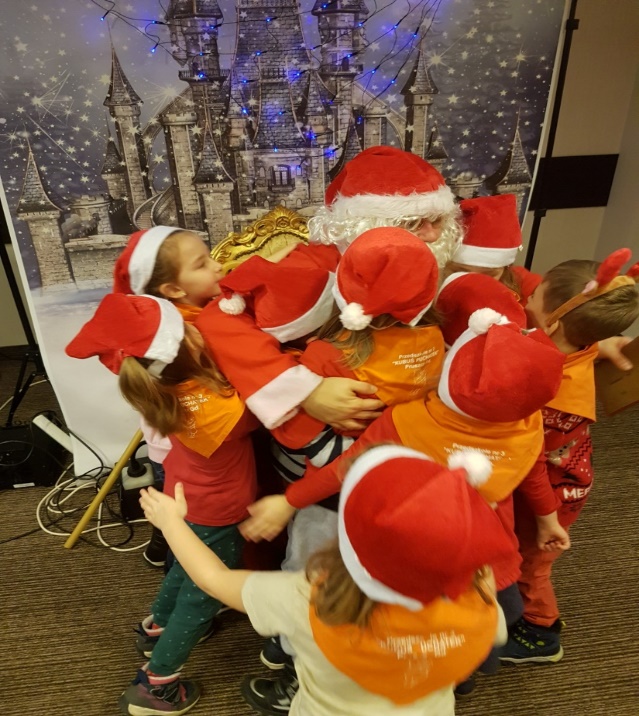 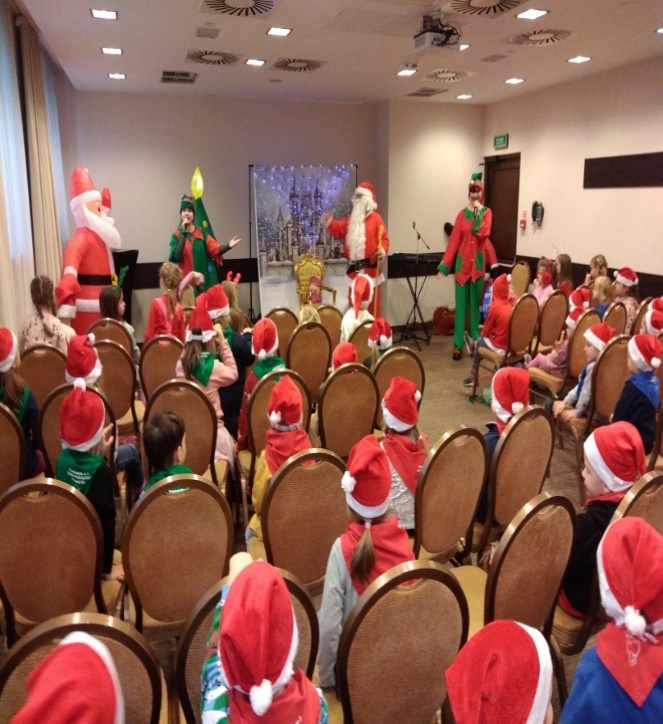 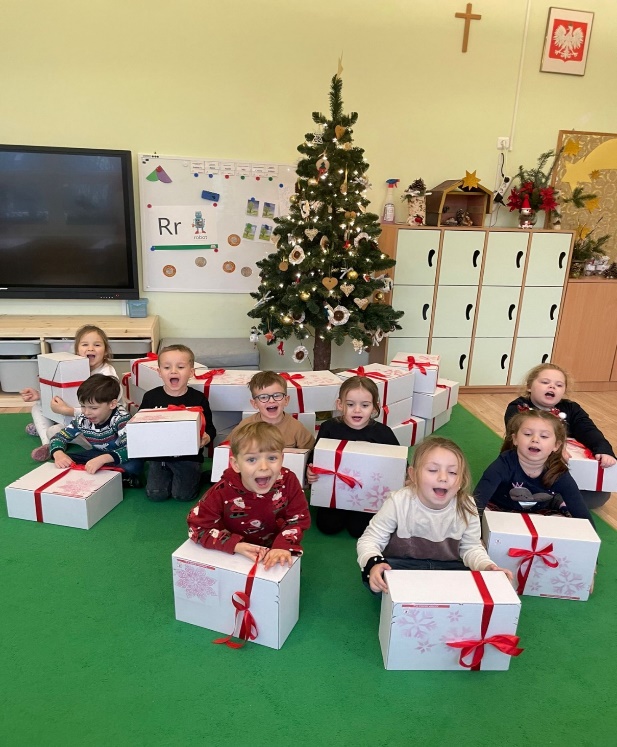 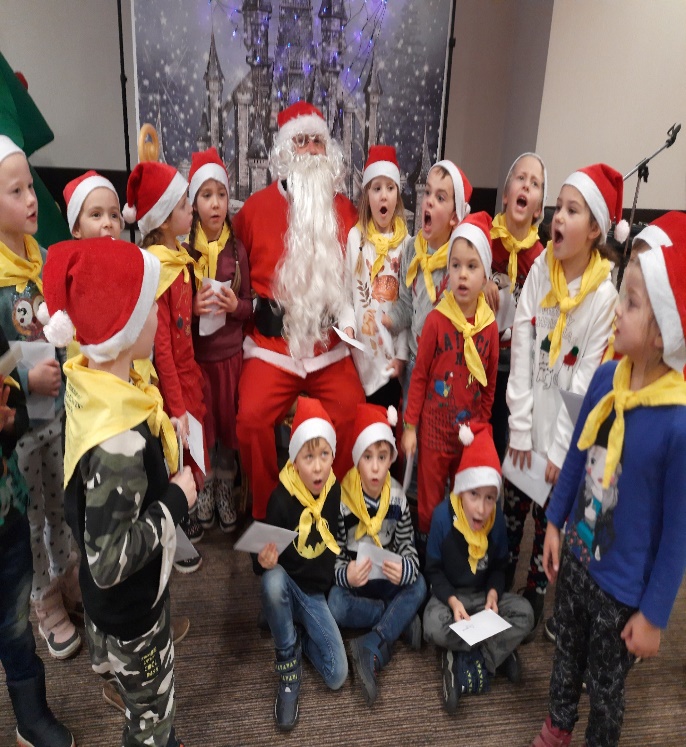 Konkurs z rodzicami na Ekoozdobę choinkową	Przed świętami zorganizowaliśmy konkurs plastyczno- techniczny na ekoozdobę świąteczną. W konkursie wzięły udział dzieci wspólnie z rodzicami. Wpłynęło bardzo dużo prac Jesteśmy zachwycone pomysłowością i wykonaniem. Wszystkie ozdoby pięknie prezentowały się na choince przedszkolnej.  Nagrodzono wszystkie dzieci biorące udział w konkursie, Wszystkim gratulujemy. Dzieci otrzymały dyplomy za I, II i II miejsce oraz dyplomy wyróżnienia, no i oczywiście nagrody.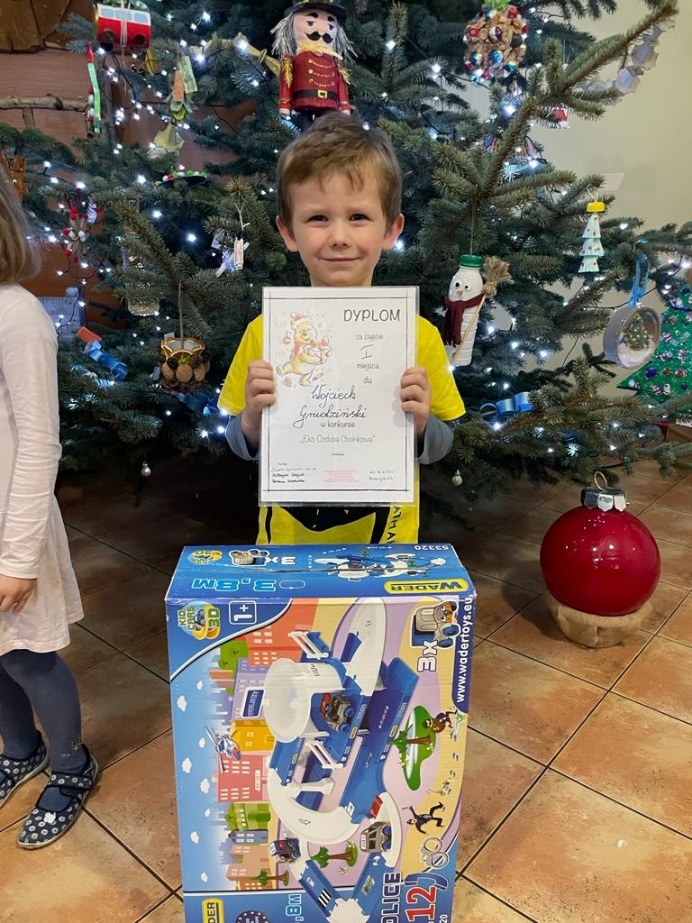 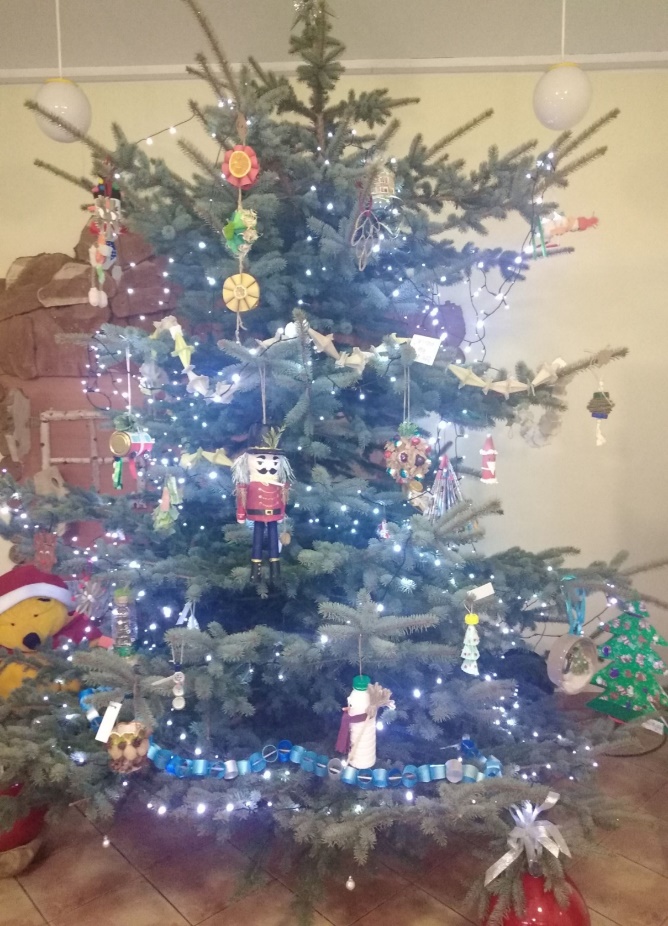 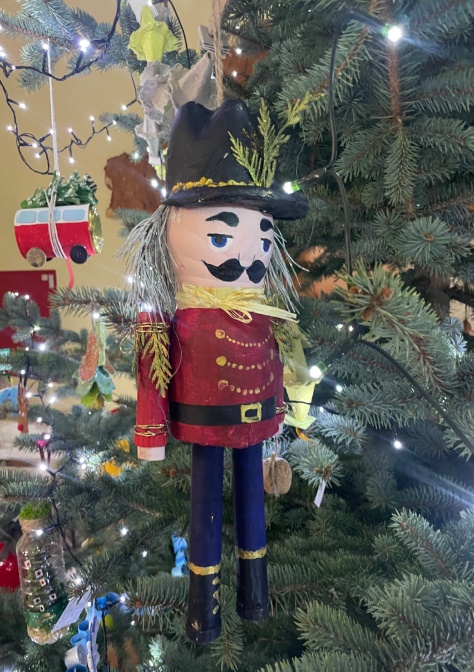 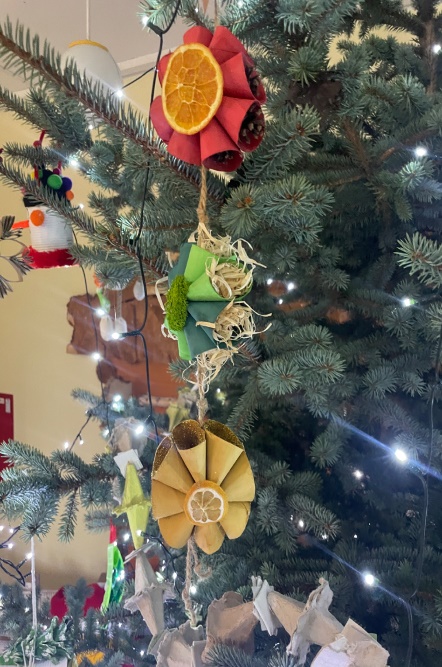 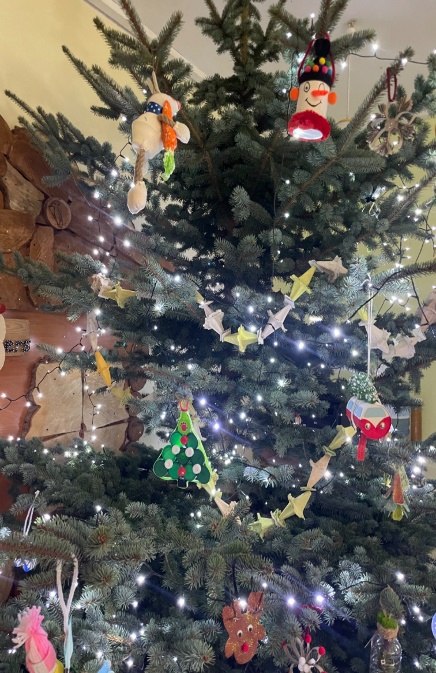 Wizyta w Domu Seniora  w Rotmance z ozdobami świątecznymi                                             Prezenty dla podopiecznych Domu SenioraW tym roku nasze przedszkole również pamiętało o podopiecznych Domu Seniora na Rotmance. Świąteczne upominki - zawieszki na choinkę z ekologicznych materiałów przygotowały Panie z gr. III. Wielka była radość podopiecznych , gdy zajechał "Św. Mikołaj" do ich domu. Wszyscy bardzo chętnie wybierali dla siebie ozdobę. Nie zabrakło życzeń, wzruszeń i miłych słów. Panie pracujące tam bardzo prosiły, aby zawsze o nich pamiętać , ponieważ dla tych ludzi jest to bardzo ważne i bardzo się z tego cieszą. Nie zapomnimy. Nie zabrakło również słodkiego podarunku dla naszych dzieci, który Panie przywiozły do przedszkola. 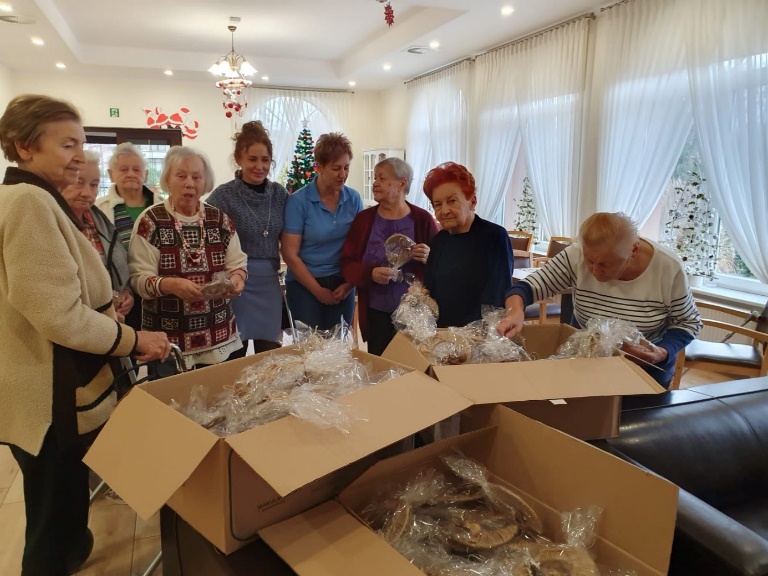 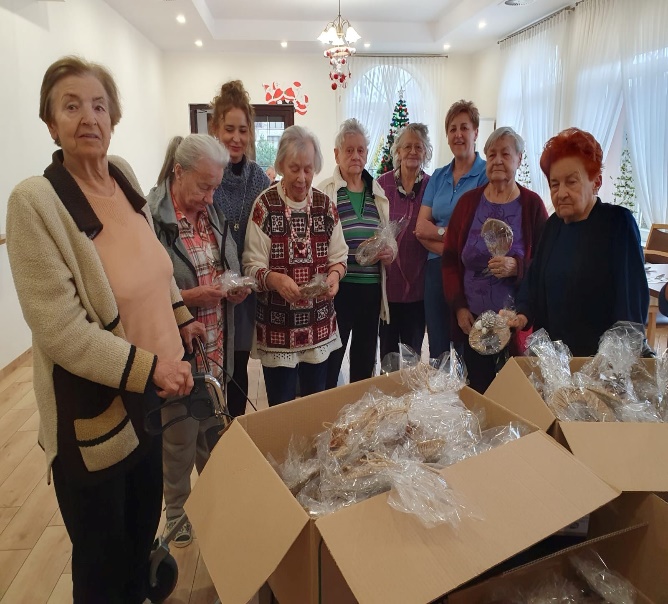 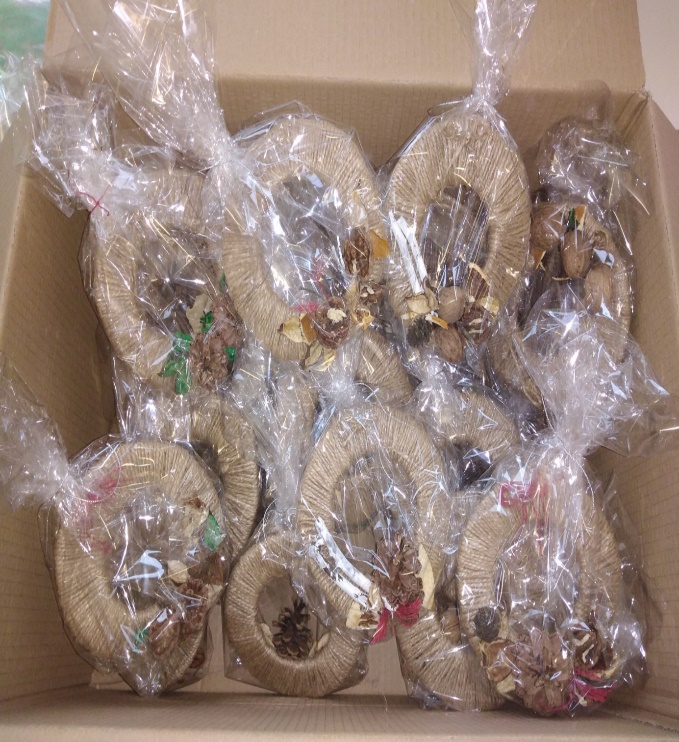 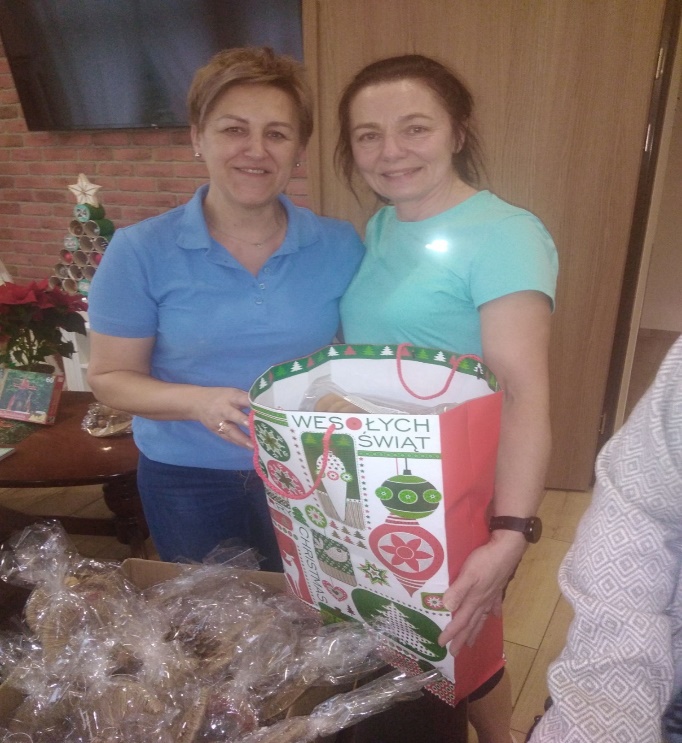 Pieczemy  i dekorujemy pierniki w ramach warsztatów kulinarnych- realizacja programu „Jak powstają produkty ekologiczne”- jak powstaje mąka21 grudnia zapachniało piernikami w naszym przedszkolu. Dzieci, przy niewielkiej pomocy Pań przygotowały świąteczne pierniki. Zapach przyprawy korzennej zagościł we wszystkich salach. I wyszły - wspaniałe, pachnące i na pewno smaczne. A przede wszystkim nasze. Na drugi dzień dzieci dekorowały własnoręcznie upieczone pierniki i zabrały je do domu, aby podzielić się z bliskimi.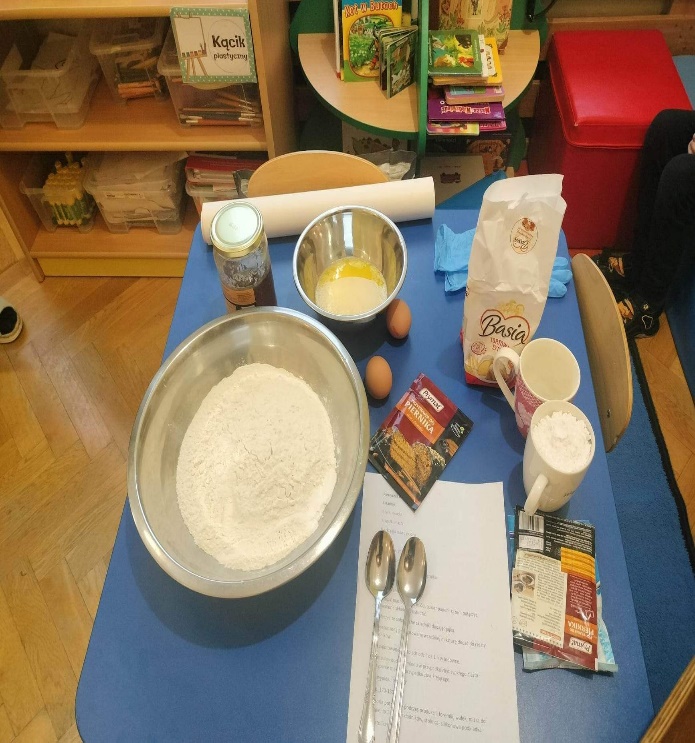 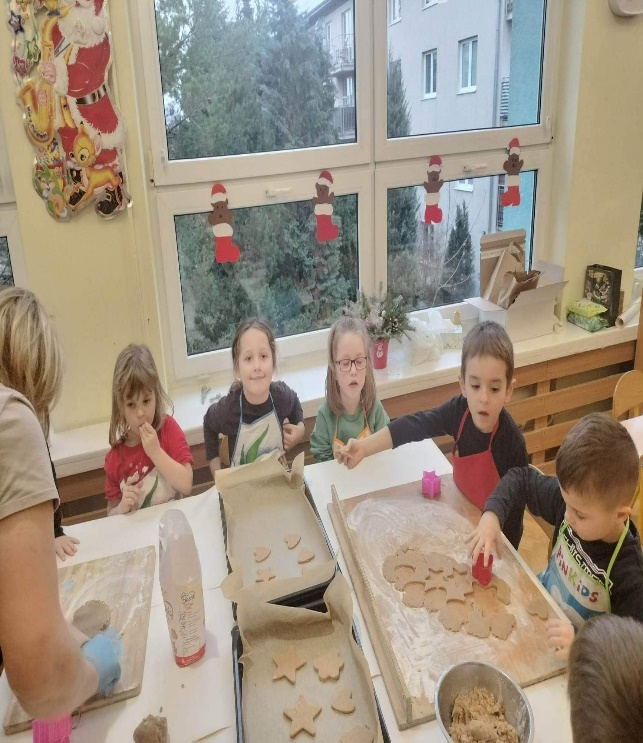 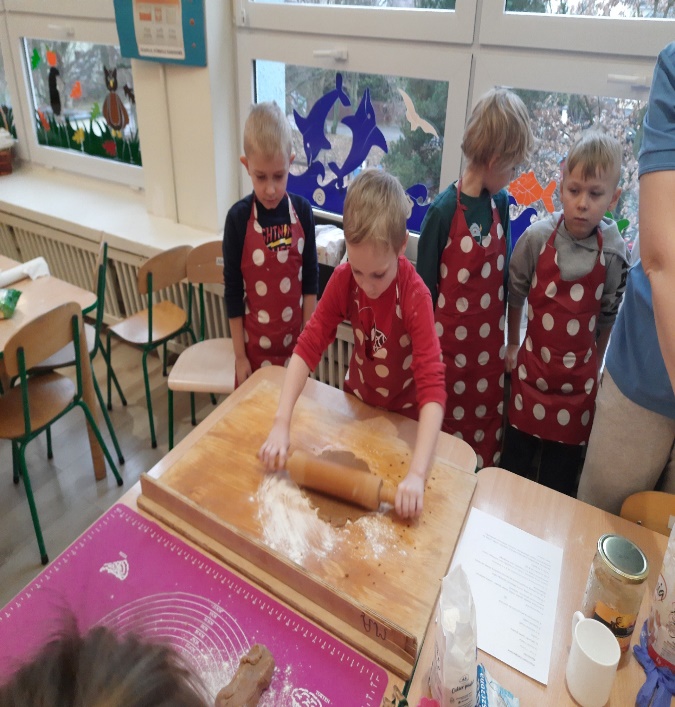 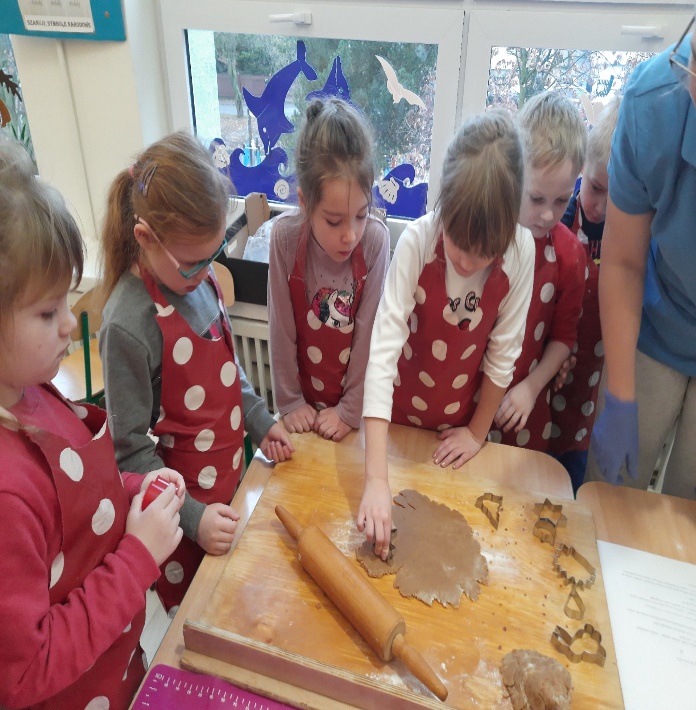 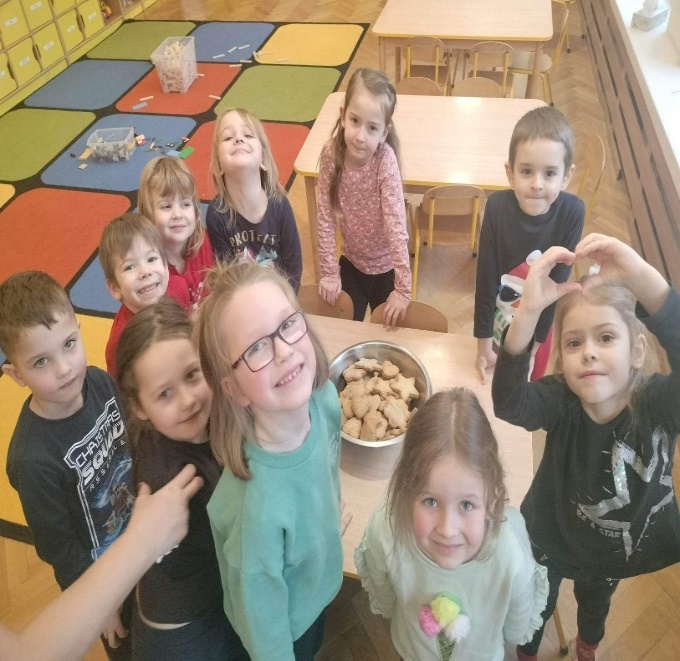 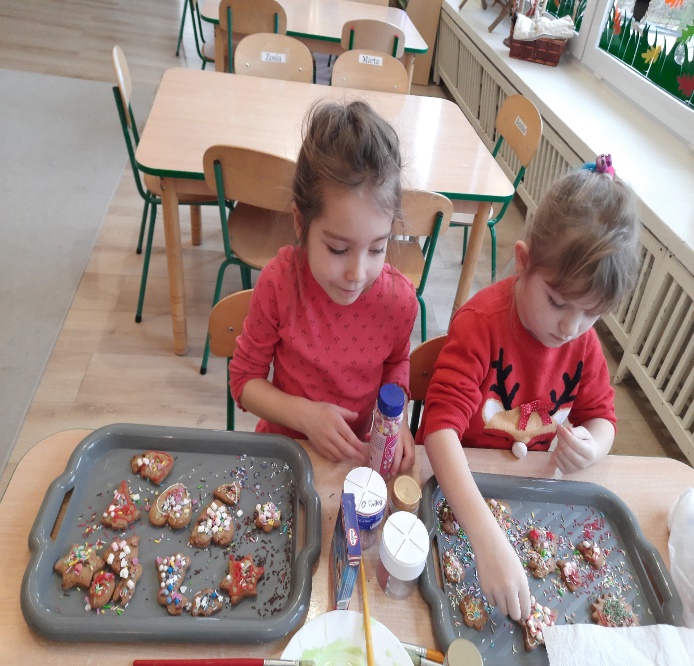 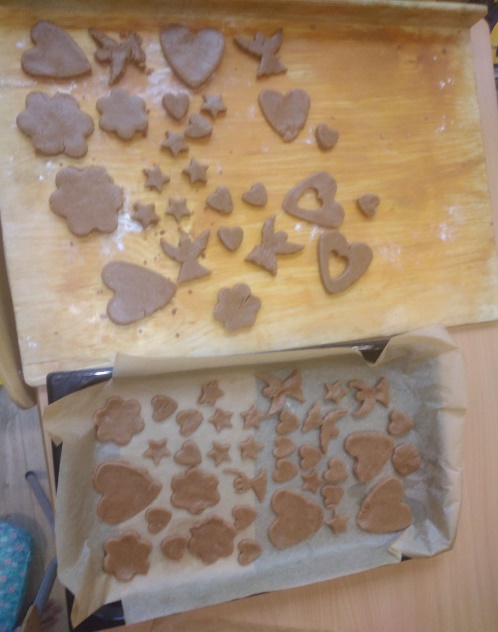 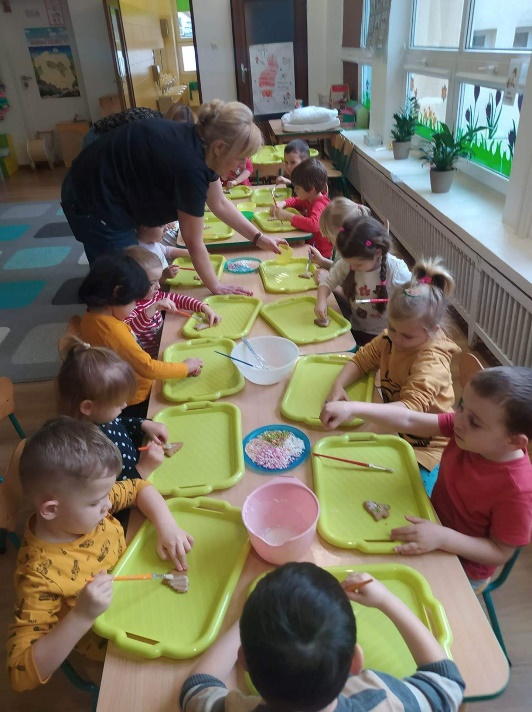 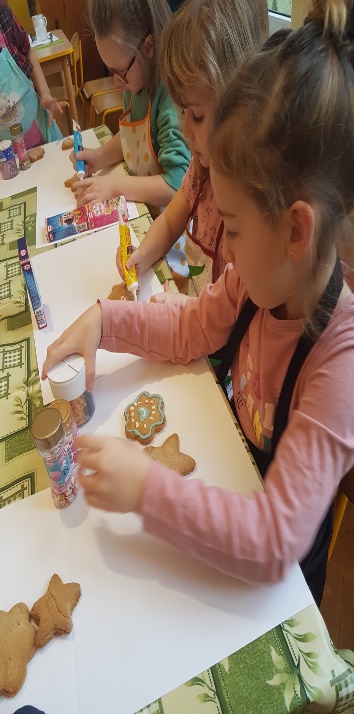 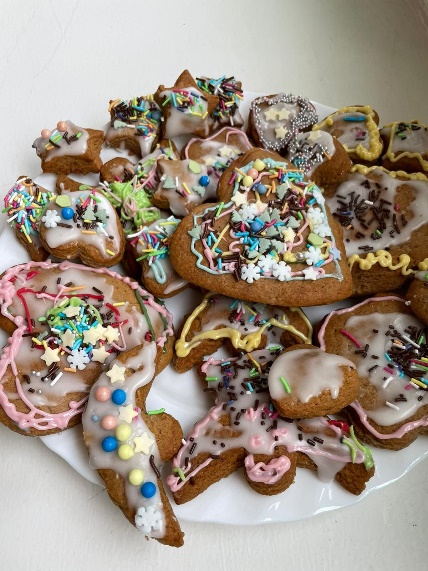 .